Vaccines & Antibiotics Notesheet C. Kohn, Waterford WI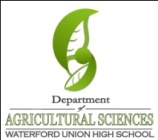 Name: 								 Hour		Date: 					Date Assignment is due:  			  Why late? 						Score: +   ✓ -
			Day of Week	Date 				If your project was late, describe why		
Directions: Use the accompanying PowerPoint (available online) to complete this sheet. This sheet will be due upon the completion of the PowerPoint in class.  These assignments are graded on a +/✓/- scale.What is homeostasis? 												
Because an animal’s body must maintain a 									 

infections by pathogens are an 					.
						, which serve as the 						 

of the body, help to ensure a 										.
The blood and lymph combine with 							 to protect the body 

from 				 in order to maintain 					.
The immune system is composed of 										 

that protect the body from 					 and from its own 				
The immune system has 					 of 			 to protect the body.
A pathogen seeks to 							, 				, and 

utilize the body to 												
Fill in the blanks below:
(Abbreviate if needed)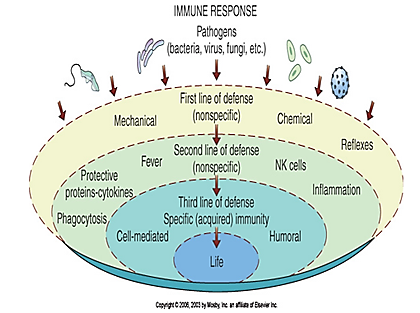 The immune system recognizes which 										
Cells that are 						 (including		       and 	 	) are 

					 by the immune system.
True or false: the immune system only attacks cells that are not a part of the body 		  Explain: 	

														
What is the immune system’s first line of defense? 						 . This refers to 

														

														
Summarize the three kinds of nonspecific immunity: 

Mechanical:													

Physical:													

Chemical:													
If a pathogen is not 			 by 			 forms of 					 

an animal’s body can employ 				 forms of 						 

that are only used during a 						 as a 			 line of defense.
These include 													
What is phagocytosis? 												

														
What is inflammation? 												

This enables 													
What is pyrexia? 				.  How does this eliminate a bacterial pathogen? 		

														
Protective proteins include 				 which 							

and limit 										  and 			

			, which are 										

and 												. 
What are NK cells? 												

														
What is specific immunity? 											

														
What is an antibody? 												

														
What is an antigen? 												
What is antigen short for? 								
Antibodies and antigens physically 										
What happens if an antibody fits on an antigen? 								
If an animal has antibodies for antigens from a pathogen, what does this indicate? 				

														
Summarize the difference between genetic specific immunity and acquired specific immunity: 			

														

														
What is active acquired immunity? 										

														
Shorten by summarizing the slide’s info in your own words.What is passive acquired immunity? 										

														Show the relationship between all of the versions of immunity by filling in the bubbles below with the correct terms:

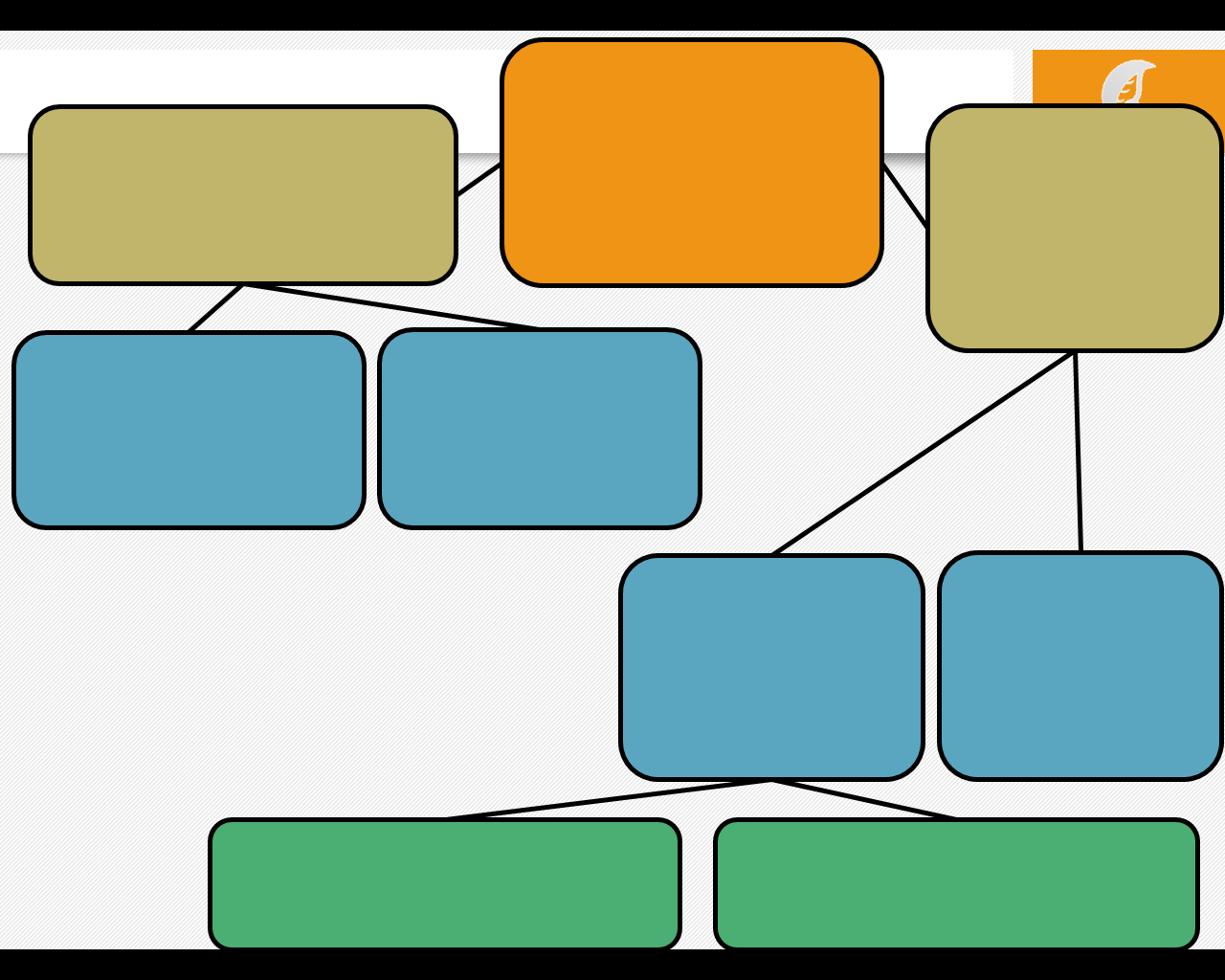 What is a vaccine? 												

														
A vaccine consists of 								 in a format that does not 

enable 						 but does enable 						 

						to the disease.
The immune system of the vaccinated animal will 								 

and 						 the moment it is able to gain access to the body.
This either 											or, at 

minimum, keeps the disease 											List AND summarize the four kinds of vaccinations.   

1														

														

2														

														

3														

														

4														

														
What is colostrum? 												

Why is it important?												
Because a young animal has 							 due to its 		 

(meaning less 				 to fight disease) and because 					 are 

generally more 							, farms depend on 				 

to prevent the 													
 How is leptospirosis an example of why vaccinations are important for adult livestock as well? 			

														
Vaccinations are part of an 								 for all production animal operations.
Healthier animals grow 												 

A health management plan ensures that 								.
A health management plan for a farm should include 								

in which a veterinarian is 						,					

and can make 													Herd health management should also include a herd health plan that includes 					

														
A farm’s health management plan should also address 						, including

														

how 														

						and how 							

														
Finally, a farm should develop an 										

in the event													
Responsible use of 					 should be part of a farm’s health management plan.
What are antibiotics? 												
What are examples of antibiotics? 								
While vaccines are used to 				, antibiotics are primarily used for 			 

that have 				. Antibiotics are primarily for 						 

Vaccines have no impact on 								.
Summarize the three purposes of antibiotic use on farms.  Shorten by writing in your own words: 

														

														

														
The 				 of antibiotics is related to the 							 of antibiotics.
What is antibiotic resistance? 											

														
List AND summarize the four ways in which antibiotics can destroy bacteria: 

														

														

														

														
List AND summarize the five ways in which antibiotics can be overcome by bacteria: 

														

														

														

														

														
Antibiotic resistance can be 				 (natural) or 				.
What is inherent resistance? 											

														

														
What is acquired resistance? 											

														
Very rarely, acquired resistance will occur because of 								

that provides a bacterium with an 					that makes it 			 	

to an 				. This is very 		. More often, acquired resistance is due to 		 

of 			from 						that already has 			 

to an antibiotic.
What is horizontal gene transfer? 										
Unlike 				, whose 			 remain 				 in 

almost all circumstance after conception, bacteria can 			their 				

frequently by exchanging 				.
What are plasmids? 												
Summarize the four ways in which horizontal gene transfer can occur: 

Conjugation:													

														

Transformation:												

														

Transduction:													

														

Transposons:													

														
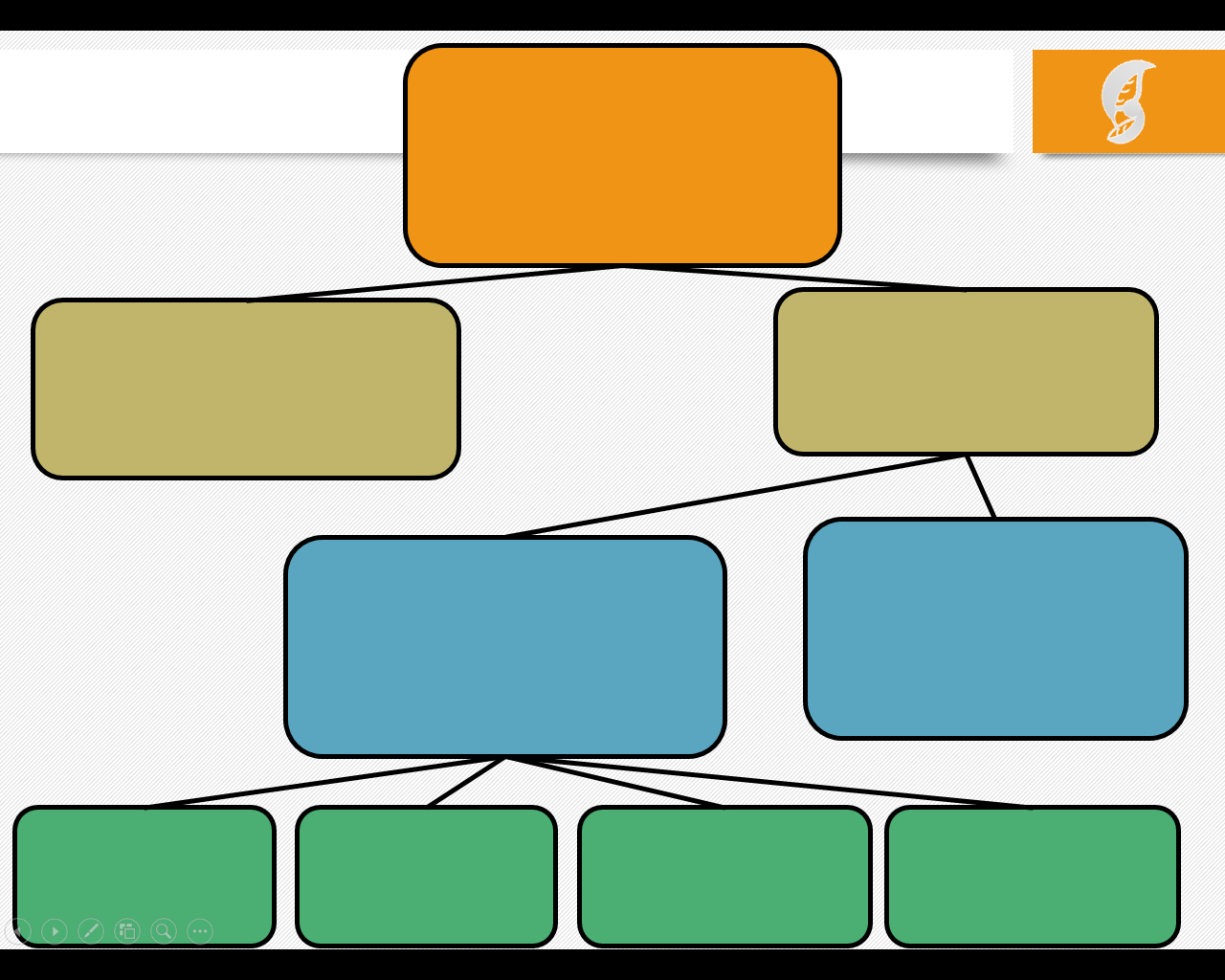 Complete the blanks below 
with the appropriate terms. 
 Abbreviate if needed:In your own words, Summarize five practices on farms that would reduce antibiotic resistance:

														

														

														

														

														
What is the difference between off-label use and extra-label use? 						

														

														
Summarize the five items that, at minimum, should be included in an animal’s treatment records:

														

														

														

														

														
What is the most important reason to keep accurate animal medication records? 				
What is a withdrawal time? 											

														
Where can this be found? 											
 What if the drug was prescribed in an extra-label manner? 							
If a pig was treated at 9 am on a 		, and the drug has a 5-day withdrawal time, that pig could not 

be sold for slaughter until 											
Unit Wrap-up C. Kohn, Agricultural Sciences - Waterford WI 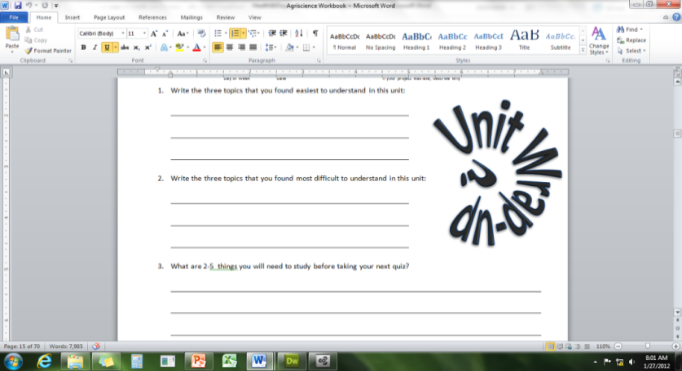 This page is designed to help raise your grade while enabling you to develop skills you will need for after high 
school. You will need to complete every question and blank in order to receive full credit for your notes. Note: if you cannot come up with a strategy to remember a difficult concept on your own, see your instructor for help. What is a topic or concept from this unit that you found to be more challenging? Write or describe below:

														

In the space below, create a mnemonic, rhyme, analogy, or other strategy to help you remember this particular concept: 

														
What is a 2nd topic or concept from this unit that you found to be more challenging? Write or describe below:

														

In the space below, create a mnemonic, rhyme, analogy, or other strategy to help you remember this particular concept: 

														
What is a 3rd topic or concept from this unit that you found to be more challenging? Write or describe below:

														

In the space below, create a mnemonic, rhyme, analogy, or other strategy to help you remember this particular concept: 

														
Circle the most appropriate response. You will only be graded on whether or not you completed this section. 
Circle one: I used my notes outside of class to prepare for the quiz.  		Definitely  –  Yes  –  Sort of  -  NoCircle one: I took extra notes in the margins for very difficult concepts.  	Definitely  –  Yes  –  Sort of  -  NoCircle one: I created a personal strategy for at least three difficult items.  	Definitely  –  Yes  –  Sort of  -  NoCircle one: I was very involved and actively studying during the quiz review.  	Definitely  –  Yes  –  Sort of  -  NoCircle one: I think I will be satisfied with the quiz grade I received this week.  	Definitely  –  Yes  –  Sort of  -  NoCircle one: I might need to meet with the instructor outside of class.  	Definitely  –  Yes  –  Sort of  -  No